Преимущества получения государственных услуг в электронной форме и отличие от получения традиционным способом:- сокращаются сроки предоставления услуг;- уменьшаются финансовые издержки граждан и юридических лиц;- ликвидируются бюрократические проволочки вследствие внедрения электронного документооборота;- снижаются коррупционные риски;- снижаются административные барьеры и повышается доступность получения государственных и муниципальных услуг.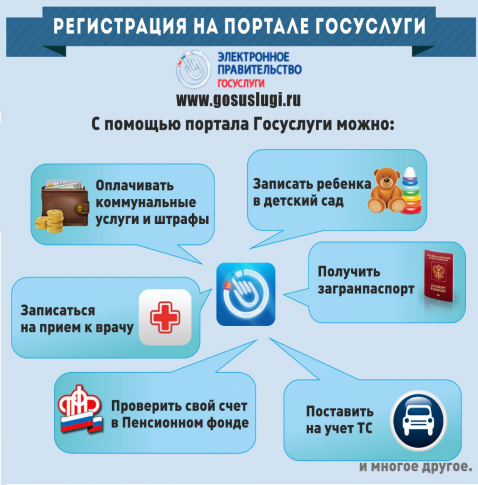 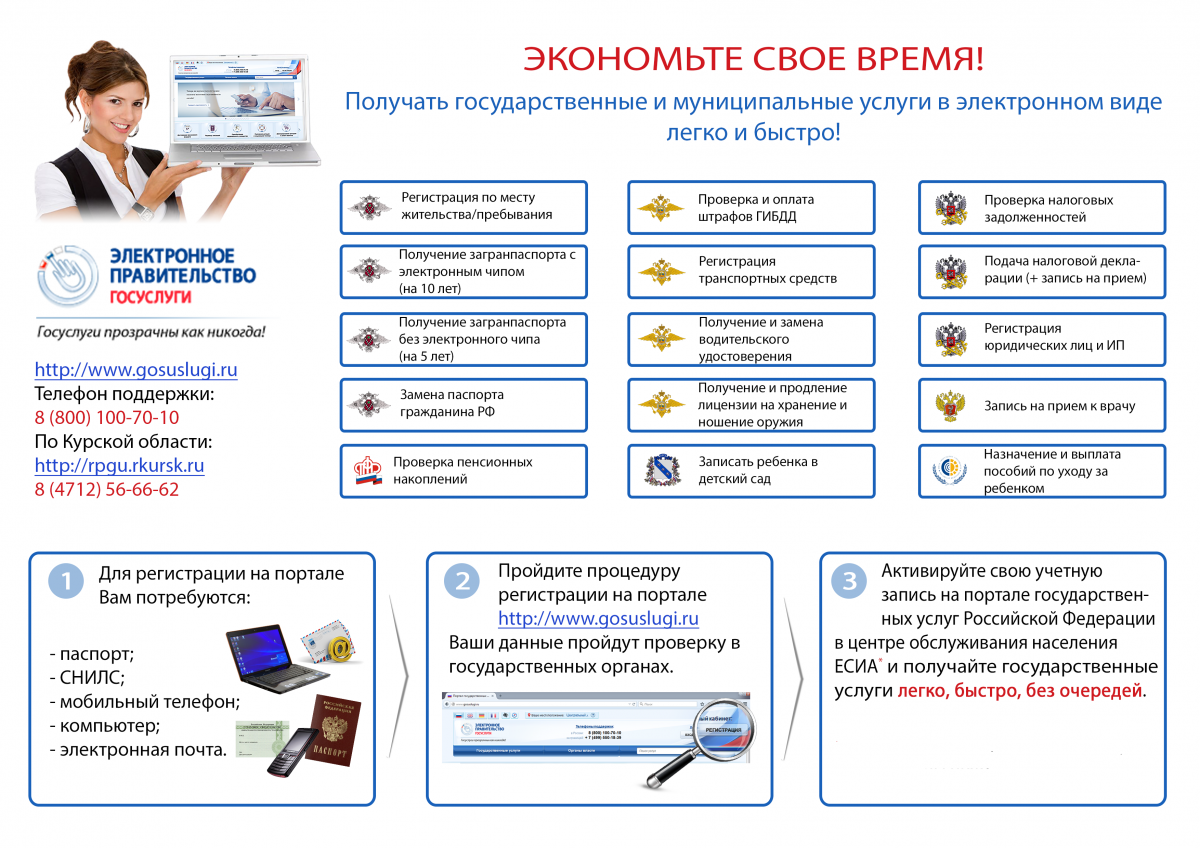 